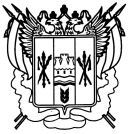 Российская ФедерацияРостовская областьЗаветинский районмуниципальное образование «Заветинское сельское поселение»Администрация Заветинского сельского поселенияПостановление№ 110     13.12.2019                                                                                            с.Заветное           В соответствии с Областным законом от 14.01.2008 № 853-ЗС «О градостроительной деятельности в Ростовской области», постановлением Правительства Ростовской области от 12.07.2012  622  «О единой системе адресного описания местоположения объектов градостроительной деятельности и ведения единого адресного реестра городских и сельских населенных пунктов Ростовской области», приказа министерства строительства, архитектуры и территориального развития Ростовской области от 13.07.2012 № 69 «Об утверждении положения о единой системе адресного описания местоположения объектов градостроительной деятельности и порядке ведения единого адресного реестра городских и сельских населенных пунктов Ростовской области», Уставом муниципального образования «Заветинское сельское поселение», на основании постановления Администрации Заветинского района от 03.12.2019 №624 «Об утверждении схемы расположения земельного участка на кадастровом плане территории площадью 572 кв. метра под сооружением с кадастровым номером 61:11:0010101:9327»,ПОСТАНОВЛЯЮ:1. Присвоить вновь образуемому земельному участку с условным номером 61:11:0010101: ЗУ 1 площадью 572 кв. метра, из категории земель – «Земли населенных пунктов», находящемуся по адресному ориентиру: 347430, ул. Энгельса, с. Заветное, Заветинский район, Ростовская область, в территориальной зоне транспортной инфраструктуры – (Т1), установив вид разрешенного использования – «Улично-дорожная сеть», код (числовое обозначение) вида разрешенного использования земельного участка: 12.0.1., адрес: Российская Федерация, Ростовская область, Заветинский район, с. Заветное, ул. Энгельса,  59 а.2. Контроль над выполнением настоящего постановления оставляю  за собой. Глава Администрации Заветинского сельского поселения                               С.И. Бондаренко                  О присвоении адреса вновь образуемому земельному участку, расположенному по адресному ориентиру: 347430, ул. Энгельса,  с. Заветное, Заветинский район, Ростовская область, в зоне транспортной инфраструктуры – Т1   